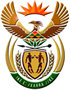 DEPARTMENT: PUBLIC ENTERPRISESREPUBLIC OF SOUTH AFRICANATIONAL ASSEMBLYQUESTION FOR WRITTEN REPLYQUESTION No: PQ 1683QUESTION: 1683.	Mrs V van Dyk (DA) to ask the Minister of Public Enterprises: Who are the current board members for (a) Alexkor and (b) the Richtersveld Mining Company, known as the Pooling and Sharing Joint Venture? NW1926EREPLY: Below are the names of the INTERIM board members appointed by the Department: Alexkor Board (Company Secretary) Mr Lopang PeacockAlexkor Board (Company Secretary) Mr Lopang PeacockAlexkor Board (Company Secretary) Mr Lopang PeacockAlexkor Board (Company Secretary) Mr Lopang PeacockDr Patricia (Trish) Elizabeth HanekomNon- Executive DirectorCHAIRPERSONFemaleWhiteMs May HermanusNon- Executive Director FemaleColoured Mr Alan Aubrey RobertsNon- Executive DirectorMaleIndian Ms Hilary Alana Swartbooi Non- Executive DirectorFemale Coloured Ms Dineo Peta Non- Executive DirectorFemaleAfricanMs Karabo MbeleNon- Executive DirectorFemaleAfricanPSJV board (Company Secretary) Mr Lopang PeacockPSJV board (Company Secretary) Mr Lopang PeacockPSJV board (Company Secretary) Mr Lopang PeacockPSJV board (Company Secretary) Mr Lopang PeacockDr Patricia (Trish) Elizabeth HanekomNon- Executive DirectorCHAIRPERSONFemaleWhiteMs Dineo Peta Non- Executive DirectorFemaleAfricanMs Karabo MbeleNon- Executive DirectorFemaleAfricanMr Brain GrobbelaarNon- Executive DirectorMaleAfricanMs Adelaide RanapeNon- Executive DirectorFemaleAfricanMr Raymond MaboeNon- Executive DirectorFemaleAfrican